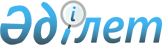 О внесений изменения и дополнения в решение Карагандинского городского маслихата от 27 ноября 2014 года № 363 "Об утверждении Правил оказания социальной помощи, установления размеров и определения перечня отдельных категорий нуждающихся граждан города Караганды"
					
			Утративший силу
			
			
		
					Решение Карагандинского городского маслихата от 29 июня 2022 года № 172. Зарегистрировано в Министерстве юстиции Республики Казахстан 5 июля 2022 года № 28721. Утратило силу решением Карагандинского городского маслихата от 27 сентября 2023 года № 96
      Сноска. Утратило cилу решением Карагандинского городского маслихата от 27.09.2023 № 96 (вводится в действие по истечении десяти календарных дней после дня его первого официального опубликования).
      Карагандинский городской маслихат РЕШИЛ:
      1. Внести в решение Карагандинского городского маслихата "Об утверждении Правил оказания социальной помощи, установления размеров и определения перечня отдельных категорий нуждающихся граждан города Караганды" от 27 ноября 2014 года № 363 (зарегистрировано в Реестре государственной регистрации нормативных правовых актов под № 2898) следующее изменение и дополнение:
      в Правилах оказания социальной помощи, установления размеров и определения перечня отдельных категорий нуждающихся граждан города Караганды, утвержденных указанным решением:
      подпункт 6) пункта 9 изложить в следующей редакции:
      "6) семьи погибших военнослужащих, а именно:
      семьи лиц, погибших при ликвидации последствий катастрофы на Чернобыльской атомной электростанции;
      семьи умерших вследствие лучевой болезни или умерших инвалидов, а также граждан, смерть которых в установленном порядке связана с воздействием катастрофы на Чернобыльской атомной электростанции;
      семьи военнослужащих, погибших (пропавших без вести) или умерших вследствие ранения, контузии, увечья, заболевания, полученных в период боевых действий в Афганистане или других государствах, в которых велись боевые действия;";
      дополнить пунктом 11-1 следующего содержания:
      "11-1. Единовременная социальная помощь на газификацию жилого дома, многоэтажного жилого дома:
      производится пенсионерам по возрасту, инвалидам, семьям, имеющим или воспитывающим детей-инвалидов, многодетным матерям и многодетным семьям, получателям адресной социальной помощи, ветеранам боевых действий на территории других государств, опекунам или попечителям ребенка-сироты (детей-сирот) и ребенка (детей), оставшегося без попечения родителей, проживающим в частных жилых домах, многоэтажных жилых домах, подлежащих газификации в городе Караганде, являющимися его собственниками, либо членами семьи собственника, при отсутствии у них и членов семьи другого жилья и наличии среднедушевого дохода, не превышающего 2,5 прожиточных минимума.
      Размер социальной помощи определяется исходя из фактических затрат заявителя, связанных с подведением и установкой газового оборудования.
      Единновременная социальная помощь предоставляется в течении одного года с момента заключения договора на установку газового оборудования.".
      2. Настоящее решение вводится в действие по истечению десяти календарных дней после дня его первого официального опубликования.
					© 2012. РГП на ПХВ «Институт законодательства и правовой информации Республики Казахстан» Министерства юстиции Республики Казахстан
				
      Секретарь маслихата

К. Бексултанов
